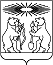 Об утверждении Плана мероприятий Управления образования администрации Северо-Енисейского района на 2024  годВ целях обеспечения условий для развития на территории Северо-Енисейского района организации предоставления дополнительного образования детей, проведения внешкольных мероприятий, в том числе в каникулярное время, мероприятий по обеспечению организации отдыха детей,  руководствуясь статьями 14,15 Федерального закона от 06.10.2003 № 131-ФЗ «Об общих принципах организации местного самоуправления в Российской Федерации», статьей 34 Устава Северо-Енисейского района:1. Утвердить План мероприятий Управления образования администрации Северо-Енисейского района на 2024 год согласно приложению к настоящему распоряжению.2. Образовательным учреждениям Северо-Енисейского района при проведении мероприятий руководствоваться планом мероприятий Управления образования администрации Северо-Енисейского района на 2024 год, утвержденным настоящим распоряжением. 3. Контроль за выполнением настоящего распоряжения возложить на заместителя главы района по социальным вопросам.4. Настоящее распоряжение подлежит размещению на официальном сайте Северо-Енисейского района в информационно-телекоммуникационной сети «Интернет» (www.admse.ru).5. Настоящее распоряжение вступает в силу со дня его подписания.Глава Северо-Енисейского района	                                                    А.Н. РябцевПриложение к распоряжению администрации Северо-Енисейского района от  29.12. 2023  г.  № 3231-рПлан мероприятий Управления образования администрацииСеверо-Енисейского района на 2024 годПлан мероприятий Управления образования и подведомственной сети образовательных учрежденийСеверо-Енисейского района, включенных в муниципальную программу «Развитие образования», утвержденную постановлением администрации Северо-Енисейского района от 29.10.2013 № 566-п*Учреждение не позднее 5 рабочих дней до дня момента проведения мероприятия размещает информацию, которая содержит сведения о дате, времени и месте проведения мероприятия.Размещение информации осуществляется (предоставляется):путем опубликования в газете «Северо-Енисейский вестник» и на телевизионном канале муниципального казенного учреждения «Северо-Енисейская муниципальная информационная служба»;на официальном сайте Управления образования администрации Северо-Енисейского района http://sevono.ru/ в сети «Интернет»; на сайте муниципальных  бюджетных образовательных  учреждений Управления образования администрации Северо-Енисейского района:Муниципальное бюджетное дошкольное образовательное учреждение «Северо-Енисейский детский сад №1» - https://mbdou-seniseiskij1.nub...​Муниципальное бюджетное дошкольное образовательное учреждение «Северо-Енисейский детский сад №3» - 	https://mbdou-seniseiskij3.nub...​Муниципальное бюджетное дошкольное образовательное учреждение комбинированного вида Северо-Енисейский детский сад № 4 «Жарки» - https://mbdou-zarki.nubex.ru/​Муниципальное бюджетное дошкольное образовательное учреждение «Северо-Енисейский детский сад № 5»- https://mbdou-seniseiskij.nube...Муниципальное бюджетное дошкольное образовательное учреждение «Северо-Енисейский детский сад-ясли №8 «Иволга» имени Гайнутдиновой Валентины Брониславовны - https://mbdou-ivolga.nubex.ru/Муниципальное бюджетное общеобразовательное учреждение «Северо-Енисейская средняя школа № 1 им.Е.С. Белинского» - https://se-sch.gosuslugi.ru​Муниципальное бюджетное общеобразовательное учреждение «Северо-Енисейская средняя школа № 2» - 	sh2-sevenisej-r04.gosweb.gosuslugi.ruМуниципальное бюджетное общеобразовательное учреждение «Тейская средняя школа № 3» - sh3-teya-r04.gosweb.gosuslugi.ruМуниципальное бюджетное общеобразовательное учреждение «Брянковская средняя школа № 5» - 	sh5-bryanka-r04.gosweb.gosuslugi.ruМуниципальное бюджетное общеобразовательное учреждение «Новокаламинская средняя школа № 6» - sh6-nkalami-r04.gosweb.gosuslugi.ruМуниципальное бюджетное общеобразовательное учреждение «Вангашская средняя школа № 8» - sh8-vangash-r04.gosweb.gosuslugi.ruМуниципальное бюджетное общеобразовательное учреждение «Вельминская основная школа №9» - sh9-velmo-r04.gosweb.gosuslugi.ruМуниципальное бюджетное учреждение дополнительного образования «Северо-Енисейская спортивная школа» - 	http://xn----htbb1cd6b1b.xn--pМуниципальное бюджетное образовательное учреждение дополнительного образования «Северо-Енисейский детско-юношеский центр»- http://xn----ctbhbbaaxbjbk9am3;в социальных сетях: по телефону 8(39160) 21-0-17  и при личном обращении граждан по адресу: 663282, Красноярский край, гп Северо-Енисейский, ул. Ленина, зд. 50, Управление образования администрации Северо-Енисейского района. АДМИНИСТРАЦИЯ СЕВЕРО-ЕНИСЕЙСКОГО РАЙОНА РАСПОРЯЖЕНИЕАДМИНИСТРАЦИЯ СЕВЕРО-ЕНИСЕЙСКОГО РАЙОНА РАСПОРЯЖЕНИЕ«1» «29» декабря 2023 г.                      № 3231-ргп Северо-Енисейскийгп Северо-Енисейский№ п/пНаименование мероприятияОрганизатор мероприятия / ответственное должностное лицоДата и место проведения мероприятия*Совместно с кем проводятся данные мероприятия (наименование организации согласно учредительным документам)  АОрганизация участия во Всероссийских и региональных конкурсных мероприятиях, проведение муниципальных мероприятий на территории Северо-Енисейского районаОрганизация участия во Всероссийских и региональных конкурсных мероприятиях, проведение муниципальных мероприятий на территории Северо-Енисейского районаОрганизация участия во Всероссийских и региональных конкурсных мероприятиях, проведение муниципальных мероприятий на территории Северо-Енисейского районаОрганизация участия во Всероссийских и региональных конкурсных мероприятиях, проведение муниципальных мероприятий на территории Северо-Енисейского района1Краевой конкурс краеведческих исследовательских работ «Моё Красноярье» Управление образования администрации Северо-Енисейского района/ Рябая О.Ю.Январь – Февраль/г. КрасноярскСовместно с общеобразовательными учреждениями Северо-Енисейского района2Организация участия обучающихся в краевом этапе Всероссийской олимпиады школьниковУправление образования администрации Северо-Енисейского района/ Рябая О.Ю.Январь – Февраль/г. КрасноярскСовместно с общеобразовательными учреждениями Северо-Енисейского района3Экскурсионный тур в г. ЕнисейскУправление образования администрации Северо-Енисейского района/ Рябая О.Ю.Январь/г. ЕнисейскСовместно с муниципальными бюджетными общеобразовательными учреждениями Северо-Енисейского района4Муниципальный этап Всероссийского конкурса «Воспитатель года - 2024»Управление образования администрации Северо-Енисейского района/ С.Е. БуренковаФевраль/Муниципальное бюджетное дошкольное образовательное учреждение детский сад №3, детский сад №5Совместно с заведующими муниципальных бюджетных дошкольных образовательных учреждений5Муниципальный этап краевого профессионального конкурса «Сердце отдаю детям»Управление образования администрации Северо-Енисейского района/ Полякова Е.С.Февраль/Муниципальное бюджетное образовательное учреждение дополнительного образования «Детско-юношеский центр», Муниципальное бюджетное образовательное учреждение дополнительного образования «Детско-юношеская спортивная школа»  Совместно с муниципальными бюджетными общеобразовательными учреждениями Северо-Енисейского района6Муниципальный конкурс для воспитанников дошкольных учреждений «Ранняя профориентация»Управление образования администрации Северо-Енисейского района/ С.Е. БуренковаФевраль/Муниципальное бюджетное дошкольное образовательное учреждение "Северо-Енисейский детский сад-ясли №8 "Иволга" имени Гайнутдиновой Валентины Брониславовны"Совместно с муниципальными бюджетными дошкольными образовательными учреждениями Северо-Енисейского района7Муниципальный этап Всероссийского конкурса - «Учитель года - 2024»Управление образования администрации Северо-Енисейского района/ Алексеева О.М.Февраль/Муниципальное бюджетное общеобразовательное учреждение "Северо-Енисейская средняя школа № 2 "Совместно с общеобразовательными учреждениями Северо-Енисейского района8Всероссийский Фестиваль творческих открытий и инициатив «Леонардо»Управление образования администрации Северо-Енисейского района/ Рябая О.Ю.Февраль – Март/г. МоскваСовместно с муниципальными бюджетными общеобразовательными учреждениями Северо-Енисейского района9Муниципальный этап всероссийского конкурса чтецов «Живая классика»Управление образования администрации Северо-Енисейского района/ Рукосуева С.Н.Февраль – Март/Центральная районная библиотека Северо-Енисейского районаСовместно с муниципальными бюджетными общеобразовательными учреждениями Северо-Енисейского района10Зональный этап краевого молодёжного форума «Сибирский техносалон»Управление образования администрации Северо-Енисейского района/ Рябая О.Ю.Февраль – Март/г. ЛесосибирскСовместно с муниципальными бюджетными общеобразовательными учреждениями Северо-Енисейского района, Муниципальным бюджетным образовательным учреждением дополнительного образования «Детско-юношеский центр»11Краевые открытые «Курчатовские чтения обучающихся»Управление образования администрации Северо-Енисейского района/ Рябая О.Ю.Февраль – Март/г. ЖелезногорскСовместно с муниципальными бюджетными общеобразовательными учреждениями Северо-Енисейского района, Муниципальным бюджетным образовательным учреждением дополнительного образования «Детско-юношеский центр»12Всероссийские конкурсы исследовательских работ МАН «Юность. Наука. Культура», «Шаги в науку», «Научный потенциал XXI века»Управление образования администрации Северо-Енисейского района/ Рябая О.Ю.Февраль – Май/г. МоскваСовместно с муниципальными бюджетными общеобразовательными учреждениями Северо-Енисейского района, Муниципальным бюджетным образовательным учреждением дополнительного образования «Детско-юношеский центр»13Муниципальный форум исследовательских и проектно-исследовательских работ школьников Северо-Енисейского района «Я и НАУКА-2024»Управление образования администрации Северо-Енисейского района/ Рябая О.Ю.Март/Муниципальное бюджетное образовательное учреждение дополнительного образования «Детско-юношеский центр»Совместно с муниципальными бюджетными общеобразовательными учреждениями Северо-Енисейского района, Муниципальным бюджетным образовательным учреждением дополнительного образования «Детско-юношеский центр»14Организация участия группы обучающихся в мастер-классах Енисейского многопрофильного техникума (профориентация)Управление образования администрации Северо-Енисейского района /Фильчук Л.А.Март/ г. ЕнисейскСовместно с муниципальными бюджетными общеобразовательными учреждениями Северо-Енисейского района15Межмуниципальный педагогический фестиваль «Педагогические чтения 2024»Управление образования администрации Северо-Енисейского района/ Алексеева О.М.Март/ Управление образования администрации Северо-Енисейского районаСовместно с муниципальными бюджетными общеобразовательными учреждениями Северо-Енисейского района, Нижнеингашского района, Пировского района.16Муниципальный интеллектуально-шашечный турнир для дошкольниковУправление образования администрации Северо-Енисейского района/ Буренкова С.Е.Март/Муниципальное бюджетное дошкольное образовательное учреждение "Северо-Енисейский детский сад-ясли №8 "Иволга" имени Гайнутдиновой Валентины Брониславовны"Совместно с муниципальными бюджетными дошкольными образовательными учреждениями Северо-Енисейского района17Мероприятие, посвященное поздравлению ветеранов педагогического труда в связи с празднованием 8 марта и 23 февраляУправление образования администрации Северо-Енисейского района/ И.В. ГубкинаМарт/Информационно методический отдел Управления образования администрации Северо-Енисейского районаСовместно с муниципальными бюджетными общеобразовательными учреждениями Северо-Енисейского района18Всероссийский конкурс юношеских исследовательских работ им. В.И. Вернадского Управление образования администрации Северо-Енисейского района/ Рябая О.Ю.Март – Апрель/г. МоскваСовместно с муниципальными бюджетными общеобразовательными учреждениями Северо-Енисейского района, Муниципальным бюджетным образовательным учреждением дополнительного образования «Детско-юношеский центр»19Международная научно-практическая конференция студентов, аспирантов и молодых ученых «Проспект Свободный» (школьная секция)Управление образования администрации Северо-Енисейского района/ Рябая О.Ю.Март – Апрель/г. КрасноярскСовместно с муниципальными бюджетными общеобразовательными учреждениями Северо-Енисейского района, Муниципальным бюджетным образовательным учреждением дополнительного образования «Детско-юношеский центр»20Краевая научно-практическая конференция «Наука и молодежь Красноярья – шаг в будущее»Управление образования администрации Северо-Енисейского района/ Рябая О.Ю.Март – Апрель/г. КрасноярскСовместно с муниципальными бюджетными общеобразовательными учреждениями Северо-Енисейского района, Муниципальным бюджетным образовательным учреждением дополнительного образования «Детско-юношеский центр»21Краевой форум «Научно-технический потенциал Сибири» Номинации: «Научный конвент» и «Техносалон»Управление образования администрации Северо-Енисейского района/ Рябая О.Ю.Март – Ноябрь/г. КрасноярскСовместно с муниципальными бюджетными общеобразовательными учреждениями Северо-Енисейского района, Муниципальным бюджетным образовательным учреждением дополнительного образования «Детско-юношеский центр»22Организация культурно-познавательного (экскурсионного) тура в города Российской Федерации, для обучающихся муниципальных общеобразовательных учреждений Северо-Енисейского района, имеющих высокие достижения в интеллектуальной (учебной), творческой и спортивной деятельностиУправление образования администрации Северо-Енисейского района/Рябая О.Ю.В весенние (летние) каникулы/города Российской ФедерацииСовместно с муниципальными бюджетными общеобразовательными учреждениями Северо-Енисейского района23Муниципальный творческий конкурс образовательных учреждений «Путешествие в мир финансов»Управление образования администрации Северо-Енисейского района/ Алексеева О.Ю.Март/Муниципальные бюджетные общеобразовательные учреждения Северо-Енисейского района/ Управление образования администрации Северо-Енисейского районаСовместно с муниципальными бюджетными образовательными учреждениями Северо-Енисейского района24XII муниципальный конкурс-конференция творческих и исследовательских работ младших школьников «Я – исследователь» (1-4 классы)Управление образования администрации Северо-Енисейского района/ Рябая О.Ю.Апрель/Муниципальное бюджетное образовательное учреждение дополнительного образования «Детско-юношеский центр»Совместно с муниципальными бюджетными общеобразовательными учреждениями Северо-Енисейского района, Муниципальным бюджетным образовательным учреждением дополнительного образования «Детско-юношеский центр»25Муниципальный конкурс-олимпиада «Юный эрудит» (1-4 классы)Управление образования администрации Северо-Енисейского района/ Рябая О.Ю.Апрель/Муниципальное бюджетное образовательное учреждение дополнительного образования «Детско-юношеский центр»Совместно с муниципальными бюджетными общеобразовательными учреждениями Северо-Енисейского района, Муниципальным бюджетным образовательным учреждением дополнительного образования «Детско-юношеский центр»26Всероссийский творческий фестиваль «Таланты без границ»Управление образования администрации Северо-Енисейского района/Рябая О.Ю.Апрель-Май Муниципальный этап/ Муниципальное бюджетное образовательное учреждение дополнительного образования «Детско-юношеский центр»/Май-Июнь/Краевой (отборочный) г. Красноярск/ Октябрь Заключительный (финал) Совместно с муниципальными бюджетными дошкольными образовательными учреждениями Северо-Енисейского района27Районный смотр строя и песни «Мы наследники Победы!» среди учащихся 5-8 классов муниципальных бюджетных организаций Северо-Енисейского района, посвященный 78-й годовщине Победы в Великой Отечественной войне 1941-1945 год  Управление образования администрации Северо-Енисейского района/ Каминская П.А.Апрель/Муниципальное казенное учреждение «Спортивный комплекс Северо-Енисейского района «Нерика»(согласовано)Совместно с муниципальными бюджетными общеобразовательными учреждениями Северо-Енисейского района28Муниципальный малый форум «Военно-патриотические клубы  как инфраструктура, формирующая общественную позицию школьника»Управление образования администрации Северо-Енисейского района/ Каминская П.А.Апрель/ Муниципальное бюджетное общеобразовательное учреждение "Северо-Енисейская средняя школа №1 им. Е.С. Белинского"Совместно с муниципальными бюджетными общеобразовательными учреждениями Северо-Енисейского района/ муниципальным бюджетным учреждением Молодежный центр АУРУМ Северо-Енисейского района29Спартакиада воспитанников муниципальных бюджетных дошкольных образовательных организаций Северо-Енисейского районаУправление образования администрации Северо-Енисейского района/Буренкова С.Е.Апрель/Муниципальное казенное учреждение «Спортивный комплекс Северо-Енисейского района «Нерика»(согласовано)Совместно с муниципальными бюджетными дошкольными образовательными учреждениями Северо-Енисейского района30Районный фестиваль хоровых коллективов образовательных организаций Северо-Енисейского района «Песня в солдатской шинели» посвященного 79-й годовщине Победы в Великой Отечественной войне 1941-1945 годУправление образования администрации Северо-Енисейского района/ Каминская П.А.Май/ Централизованная клубная система Северо-Енисейского района Дом культуры (согласовано)Совместно с муниципальными бюджетными общеобразовательными учреждениями Северо-Енисейского района31Организация регионального методического десанта в рамках реализации регионального проекта «Современная школа»Управление образования администрации Северо-Енисейского района/ Каминская П.А.Март/Муниципальное бюджетное общеобразовательное учреждение «Брянковская средняя школа №5»Совместно с Красноярским краевым институтом повышения квалификации32Проведение межмуниципального семинар-совещания по реализации федерального проекта «Школа Минпросвещения Российской Федерации»Управление образования администрации Северо-Енисейского района/ Бескоровайная Е.Н.Март/Информационно методический отдел Управления образования администрации Северо-Енисейского районаСовместно с муниципальными бюджетными общеобразовательными учреждениями Северо-Енисейского района и представителями отделов образования администрации г. Лесосибирска и г. Енисейска 33Церемония чествование победителей и призеров  муниципального этапа профессиональных педагогических конкурсовУправление образования администрации Северо-Енисейского района/ Губкина И.В.Март-апрель (по согласованию)/ Управление образования администрации Северо-Енисейского районаСовместно с  Отделом культуры администрации Северо-Енисейского района34Организация участия обучающихся в краевой интенсивной школе «Агрошкола»Управление образования администрации Северо-Енисейского района/ Рябая О.Ю.Март, ноябрь/г. КанскСовместно с муниципальными бюджетными общеобразовательными учреждениями Северо-Енисейского района35Организация участия молодых педагогов в зональном этапе Молодежных профессиональных педагогических игрУправление образования администрации Северо-Енисейского района/ Алексеева О.М.Апрель/г. ЛесосибирскСовместно с муниципальными бюджетными общеобразовательными учреждениями Северо-Енисейского района36Отчетный концерт «Радуга творчества» Управление образования администрации Северо-Енисейского района/ Полякова Е.С.Май/ Централизованная клубная система Северо-Енисейского района Дом культуры(согласовано)Совместно с муниципальными бюджетными общеобразовательными учреждениями Северо-Енисейского района/ Централизованная клубная система Северо-Енисейского района Дом культуры37Общий районный слет пионеровУправление образования администрации Северо-Енисейского района/ Полякова Е.С.Май/Муниципальное бюджетное образовательное учреждение дополнительного образования «Детско-юношеский центр»Совместно с муниципальными бюджетными общеобразовательными учреждениями Северо-Енисейского района38Экскурсионный тур в г. КрасноярскУправление образования администрации Северо-Енисейского района/ Рябая О.Ю.Июнь/г. КрасноярскСовместно с муниципальными бюджетными общеобразовательными учреждениями Северо-Енисейского района39Краевой школьный парламент Управление образования администрации Северо-Енисейского района/ Каминская П.А.В осенние, зимние, весенние каникулы/ г. КрасноярскСовместно с муниципальными бюджетными общеобразовательными учреждениями Северо-Енисейского района40Краевая интенсивная школа по подготовке к решениям олимпиадных задач Управление образования администрации Северо-Енисейского района/ Рябая О.Ю.В осенние, зимние, весенние каникулы/г. ЖелезногорскСовместно с муниципальными бюджетными общеобразовательными учреждениями Северо-Енисейского района, Муниципальным бюджетным образовательным учреждением дополнительного образования «Детско-юношеский центр»41Организация и проведение учебных сборов с обучающимися 10-х классов муниципальных общеобразовательных организаций Северо-Енисейского районаУправление образования администрации Северо-Енисейского района/ Полякова Е.С.24.05.2024 – 31.05.2024 г. / Место проведения учебных сборов с обучающимися 10-х классов муниципальных общеобразовательных учреждений  определяется Управлением образования администрации Северо-Енисейского районаСовместно с муниципальными бюджетными общеобразовательными учреждениями Северо-Енисейского района42Мероприятие по доступности для обучающихся 9, 11 классов муниципальных образовательных организаций  Северо-Енисейского района, расположенных за пределами поселка Северо-Енисейский,  получения общедоступного и бесплатного основного общего, среднего общего образования по основным общеобразовательным программам для  реализации основных общеобразовательных программ в соответствии с федеральными государственными образовательными стандартами (сдачи выпускных экзаменов) Управление образования администрации Северо-Енисейского района/Каминская П.А.9 классы (ОГЭ) май – июнь 2024Резерв для пересдачи июль 2024, сентябрь 2024;11 классы (ЕГЭ) май – июнь 2024;Резерв для передачи – июль 2024, сентябрь 2024Совместно с муниципальными бюджетными общеобразовательными учреждениями Северо-Енисейского района43Организация и проведение сплавов по рекам Большой Пит и Чиримба (обучающиеся школ Северо-Енисейского района сплавляются по рекам района, получая туристический опыт)Управление образования администрации Северо-Енисейского района/ Полякова Е.С.1 сезон –20.06.2024-29.06.20242 сезон –05.07.2024-13.07.20243 сезон –19.07.2024 -27.07.2024Совместно с муниципальными бюджетными общеобразовательными учреждениями Северо-Енисейского района44Организация и обеспечение отдыха и оздоровления детей (обучающихся), посещающих лагеря с дневным пребыванием детейУправление образования администрации Северо-Енисейского района/ Полякова Е.С.1 сезон – 03.06.2024 -30.06.20242 сезон - 01.07.2024 -31.07.2024/Муниципальное бюджетное образовательное учреждение Северо-Енисейского районаСовместно с муниципальными бюджетными общеобразовательными учреждениями Северо-Енисейского района, Муниципальным бюджетным образовательным учреждением дополнительного образования «Детско-юношеский центр»45Организация отдыха, оздоровления и занятости детей (обучающихся) в лагерях труда и отдыхаУправление образования администрации Северо-Енисейского района/ Полякова Е.С.1 сезон – 03.06.2024-30.06.20242 сезон - 01.07.2024-31.07.2024/Муниципальное бюджетное образовательное учреждение Северо-Енисейского районаСовместно с муниципальными бюджетными общеобразовательными учреждениями Северо-Енисейского района, Муниципальным бюджетным образовательным учреждением дополнительного образования «Детско-юношеский центр»46Краевая интенсивная школа «Территория успеха» Управление образования администрации Северо-Енисейского района/Рябая О.Ю..Июнь/ г. ЛесосибирскУправление образования администрации Северо-Енисейского района / Фоминых М.Н. совместно с муниципальными бюджетными общеобразовательными учреждениями Северо-Енисейского района47Организация отдыха и оздоровления детей (обучающихся) при их направлении в краевые и муниципальные загородные оздоровительные лагеря, расположенные на территории краяУправление образования администрации Северо-Енисейского района/ Полякова Е.С.1)  июнь – июль 2024 г. 2) июль – август 2024 г. (По итогам конкурсных мероприятий)Управление образования администрации Северо-Енисейского района / Совместно с муниципальным бюджетным образовательным учреждением дополнительного образования «Детско-юношеский центр»/ Совместно с муниципальными бюджетными общеобразовательными учреждениями Северо-Енисейского района48Организация участия молодых педагогов в краевом этапе Всероссийского молодежного форума ТИМ «Бирюса»Управление образования администрации Северо-Енисейского района/ Алексеева О.М.Июль/ информационно-методический отдел Управление образования администрации Северо-Енисейского районаСовместно с муниципальными бюджетными образовательными учреждениями Северо-Енисейского района49Организация и проведение учебно-тренировочных сборов Управление образования администрации Северо-Енисейского района/ Полякова Е.С.19.08.2024 -31.08.2024/Муниципальное бюджетное образовательное учреждение дополнительного образования «Детско-юношеская спортивная школа»/Центральный стадион гп Северо-Енисейский/Муниципальное казенное учреждение «Спортивный комплекс Северо-Енисейского района «Нерика»(согласовано)Совместно с муниципальными бюджетными общеобразовательными учреждениями Северо-Енисейского района50Августовская конференция педагогических работников Северо-Енисейского районаУправление образования администрации Северо-Енисейского района/ И.В. ГубкинаАвгуст/Муниципальное бюджетное общеобразовательное учреждение Северо-Енисейская средняя школа №1Совместно с муниципальными бюджетными образовательными учреждениями Северо-Енисейского района51Туристический слет педагогических работников Северо-Енисейского районаУправление образования администрации Северо-Енисейского района/ И.В. ГубкинаАвгуст/Место проведения  определяется Управлением образованияСовместно с муниципальными бюджетными образовательными учреждениями Северо-Енисейского района52Конкурс по благоустройству между образовательными организациями «Лучший двор образовательной организации Северо-Енисейского района»Управление образования администрации Северо-Енисейского района/Брызгалова Т.В.Сентябрь/Материально-технический  отдел Управления образования администрации Северо-Енисейского районаСовместно с муниципальными бюджетными образовательными учреждениями Северо-Енисейского района53Военизированная игра «Зарница»Управление образования администрации Северо-Енисейского района/ Полякова Е.С.Сентябрь/ Муниципальное бюджетное образовательное учреждение «Северо-Енисейская спортивная школа»Совместно с муниципальными бюджетными общеобразовательными учреждениями Северо-Енисейского района54Организация участия группы обучающихся в профессиональных пробах Енисейского многопрофильного техникумаУправление образования администрации Северо-Енисейского района/ Фильчук Л.А.Октябрь-ноябрь / г. ЕнисейскСовместно с муниципальными бюджетными общеобразовательными учреждениями Северо-Енисейского района55Спартакиады учителей муниципальных бюджетных общеобразовательных учреждений Северо-Енисейского района и работников муниципальных бюджетных дошкольных образовательных учреждений и учреждений дополнительного образования Северо-Енисейского района, приуроченная к Году педагога и наставникаУправление образования администрации Северо-Енисейского района/ Полякова Е.С.Октябрь/ Муниципальное казенное учреждение «Спортивный комплекс Северо-Енисейского района «Нерика»(согласовано)Совместно с муниципальными бюджетными общеобразовательными учреждениями Северо-Енисейского района/ Совместно с муниципальными бюджетными дошкольными образовательными учреждениями и учреждений дополнительного образования Северо-Енисейского района56Торжественное мероприятие ко Дню учителя и Дню дошкольного работникаУправление образования администрации Северо-Енисейского района/ И.В. ГубкинаОктябрь/ Централизованная клубная система Северо-Енисейского района Дом культуры(согласовано)Централизованная клубная система Северо-Енисейского района57Круглый стол по вопросам магистрального направления федерального проекта «Школа Минпросвещения Российской Федерации» - «Образовательная средаУправление образования администрации Северо-Енисейского района/ Алексеева О.М.Октябрь/ Информационно-методический отдел Управления образования администрации Северо-ЕнисейскогоУправление образования администрации Северо-Енисейского районасовместно с муниципальными бюджетными общеобразовательными учреждениями Северо-Енисейского района58Всероссийский открытый конкурс научно-исследовательских и творческих работ молодежи «Меня оценят в 21 веке» Управление образования администрации Северо-Енисейского района/Рябая О.Ю.Октябрь – Ноябрь/г. МоскваУправление образования администрации Северо-Енисейского района/ Фоминых М.Н. совместно с муниципальными бюджетными общеобразовательными учреждениями Северо-Енисейского района59Организация участия обучающихся в краевой интенсивной школе по направлению биохим, физмат, детективное агентство исторических расследованийУправление образования администрации Северо-Енисейского района/Рябая О.Ю.Ноябрь/г. КрасноярскУправление образования администрации Северо-Енисейского района/ совместно с муниципальными бюджетными общеобразовательными учреждениями Северо-Енисейского района60Муниципальный этап Всероссийского конкурса хоровых коллективов школьниковУправление образования администрации Северо-Енисейского района/Каминская П.А.Октябрь – Ноябрь/гп Северо-ЕнисейскийУправление образования администрации Северо-Енисейского района/ совместно с муниципальными бюджетными общеобразовательными учреждениями Северо-Енисейского района61Всероссийская предметная олимпиада школьников (муниципальный этап)Управление образования администрации Северо-Енисейского района/ Рябая О.Ю.Октябрь – Декабрь/ Муниципальное бюджетное образовательное учреждение дополнительного образования «Детско-юношеский центр»Управление образования администрации Северо-Енисейского района/ совместно с муниципальными бюджетными общеобразовательными учреждениями Северо-Енисейского района62Презентационная площадка «Модель наставничества: результаты реализации», приуроченная  к Году педагога и наставникаУправление образования администрации Северо-Енисейского района/ Каминская П.А., Алексеева О.М.Ноябрь/ Управление образования администрации Северо-Енисейского районаСовместно с муниципальными бюджетными общеобразовательными учреждениями Северо-Енисейского района63Прием в детскую общественную организацию «Российское движение детей и молодежи»Управление образования администрации Северо-Енисейского района/ Полякова Е.С.Декабрь/ Муниципальные бюджетные общеобразовательные учреждения Северо-Енисейского районаСовместно с муниципальными бюджетными общеобразовательными учреждениями Северо-Енисейского района/ муниципальным бюджетным учреждением Молодежный центр АУРУМ Северо-Енисейского района/ муниципальным бюджетным образовательным учреждением дополнительного образования «Детско-юношеский центр»64Организация и обеспечение участия в мероприятии «Губернаторская ёлка»Управление образования администрации Северо-Енисейского района/ Полякова Е.С.Декабрь/г. КрасноярскСовместно с муниципальными бюджетными общеобразовательными учреждениями Северо-Енисейского района65Организация и обеспечение участия в мероприятии «Кремлевская ёлка»Управление образования администрации Северо-Енисейского района/ Полякова Е.С.Декабрь/г. МоскваСовместно с муниципальными бюджетными общеобразовательными учреждениями Северо-Енисейского района66Организация участия школьников в Церемонии вручения паспорта гражданина Российской Федерации Губернатором Красноярского края  в рамках федерального проекта «Мы-граждане России»Управление образования администрации Северо-Енисейского района/ Каминская П.А.Декабрь/г. КрасноярскСовместно с муниципальными бюджетными общеобразовательными учреждениями Северо-Енисейского района67Организация участия в краевом этапе Всероссийского конкурса хоровых коллективов школьников (по номинациям)Управление образования администрации Северо-Енисейского района/Каминская П.А.Декабрь /г. КрасноярскУправление образования администрации Северо-Енисейского района/ совместно с муниципальными бюджетными общеобразовательными учреждениями Северо-Енисейского района (победители по номинациям)68Мероприятие, посвященное поздравлению ветеранов педагогического труда, приуроченное к празднованию Нового годаУправление образования администрации Северо-Енисейского района/ И.В. ГубкинаДекабрь/ Информационно методический отдел Управления образования администрации Северо-Енисейского районаСовместно с муниципальными бюджетными общеобразовательными учреждениями Северо-Енисейского района69Организация участия в краевом этапе Всероссийской олимпиады по избирательному правуУправление образования администрации Северо-Енисейского района/ Рябая О.Ю.Декабрь/ Муниципальное бюджетное образовательное учреждение дополнительного образования «Детско-юношеский центр»Управление образования администрации Северо-Енисейского района совместно с муниципальными бюджетными общеобразовательными учреждениями Северо-Енисейского районаОрганизацииОфициальная страничка ВконтактеРУОhttps://vk.com/public216958078 МБДОУ № 1https://vk.com/sad1_se МБДОУ № 3https://vk.com/public217648393 МБДОУ № 4 «Жарки»https://vk.com/public212921599 МБДОУ № 5https://vk.com/public211959405 МБДОУ № 8 «Иволга»https://vk.com/public212961419 МБОУ «ССШ№ 1»https://vk.com/public215955401 МБОУ «ССШ№ 2»https://vk.com/public212923844 МБОУ «ТСШ№ 3»https://vk.com/rdshteya МБОУ «БСШ№ 5»https://vk.com/club212919805 МБОУ «НСШ№ 6»https://vk.com/nksschool6 МБОУ «ВСШ№ 8»https://vk.com/public212919536 МБОУ «ВОШ № 9»https://vk.com/public218227254 МБОУ ДО «ССШ»https://vk.com/dush_se МБОУ ДО «ДЮЦ»https://vk.com/public212920153 